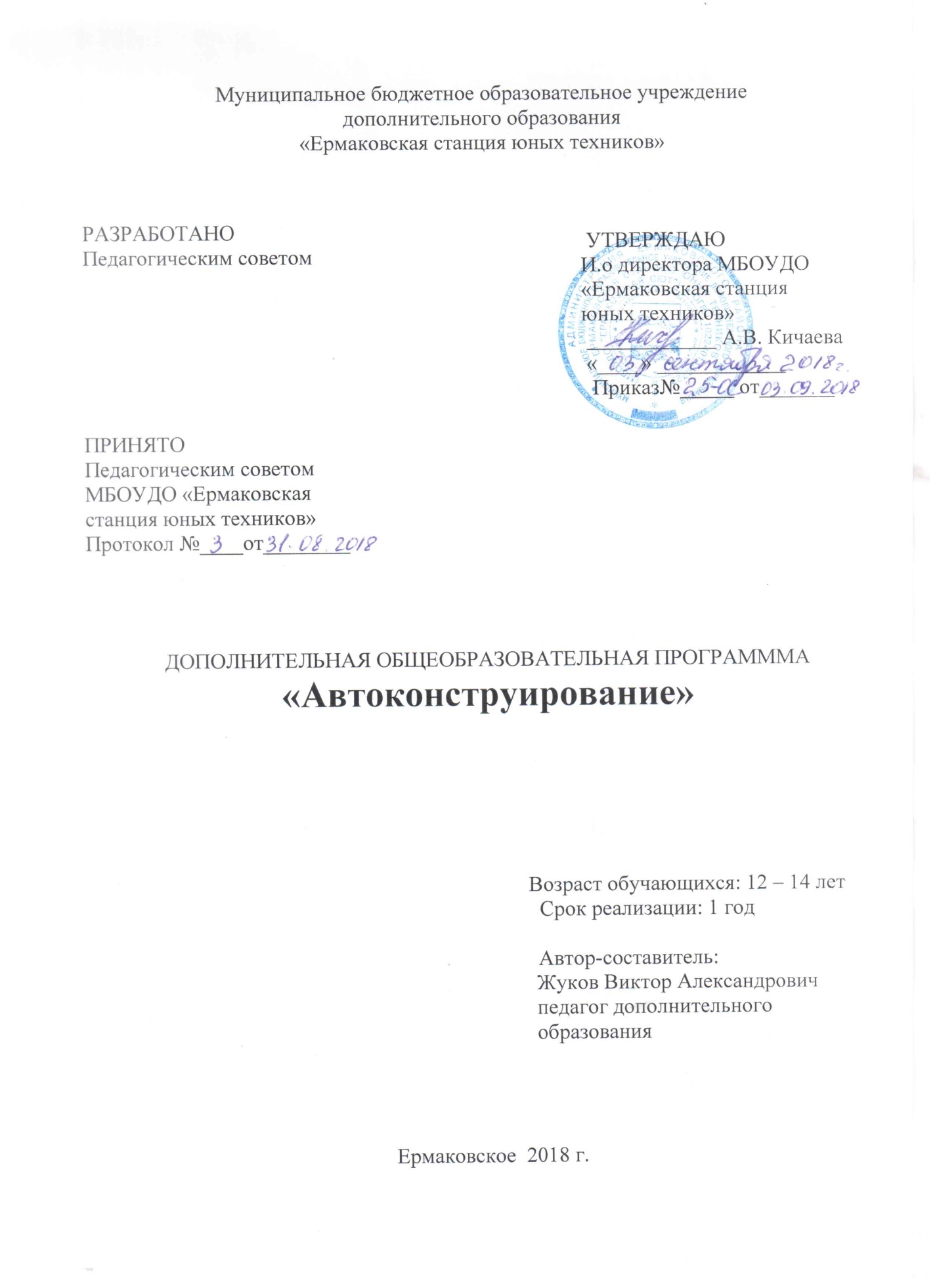 Пояснительная запискаДополнительная общеобразовательная программа «Автоконструирование» разработана согласно требованиям следующих нормативных документов:Федеральный Закон «Об образовании в Российской Федерации» от 29.12.2012 № 273- ФЗ.Концепция развития дополнительного образования детей (утверждена распоряжением Правительства РФ от 04.09.2014 № 1726-р).СанПин к устройству, содержанию и организации режима работы образовательных организаций дополнительного образования детей (утверждено постановлением Главного государственного санитарного врача РФ от 04.07.2014 №41)Порядок организации и осуществления образовательной деятельности по дополнительным общеобразовательным программам (утвержден приказом Министерства образования и науки РФ от 29.08.2013 № 1008).Стратегия развития воспитания в Российской Федерации на период до 2025 года (утверждена Распоряжением Правительства Российской Федерации от 29 мая 2015 г. N 996-р)Данная программа имеет техническую направленность,  программа направлена на формирование и развитие творческих способностей обучающихся, развитие и поддержку детей, проявивших интерес и определенные способности к техническому творчеству.Актуальность программыДанная дополнительная общеобразовательная программа «Автоконструирование», соотносится с тенденциями развития дополнительного образования и согласно Концепции развития дополнительного образования способствует: созданию необходимых условий для личностного развития обучающихся, позитивной социализации и профессионального самоопределения;удовлетворению индивидуальных потребностей обучающихся в интеллектуальном, нравственном развитии, а также в занятиях научно-техническим творчеством;формирование и развитие творческих способностей учащихся, выявление, развитие и поддержку талантливых учащихся;обеспечение духовно-нравственного, гражданского, патриотического, трудового воспитания учащихся;формирование культуры здорового и безопасного образа жизни, укрепление здоровья учащихся.Актуальность данной программы состоит в том, что занимаясь в объединении, обучающиеся получают знания по ПДД, необходимые им как пешеходам, пассажирам и водителям вело и мототехники. Так же они получают навыки вождения карта, поскольку в дальнейшем это сможет помочь им в приобретении навыков вождения автомобиля. Кроме этого, обучающиеся, осознанно делая выбор в пользу изучения данной программы, получают современные знания и навыки в области автоспорта (картинг).Каждый мальчишка мечтает сесть за руль настоящего автомобиля, и это радость вдвойне, если автомобиль изготовлен своими руками. Спортивный автомобиль карт дает ему такую  возможность, так как по сравнению с другими видами мототранспорта эта машина более безопасна как для водителя, так и окружающих. Карт – небольшой спортивный (гоночный) автомобиль, относительно несложный по устройству и простой в управлении. Многовариантность конструкторских решений создает условия для проявления и развития творческих способностей обучающихся. Участие в конструировании и постройке карта приносит ребенку большую пользу, он познает радость творчества, приобретает навыки конструирования, с интересом трудится и пользуется плодами своего труда (испытывает, обкатывает свою машину, учится на ней ездить, участвует в соревнованиях). Работа по данной программе дает возможность совместить обучение основам трудовой деятельности с получением основных навыков создания карта и навыков управления им.Педагогическая целесообразность Педагогическая целесообразность дополнительной общеобразовательной программы «Автоконструирование» заключается в раскрытии индивидуальных способностей обучающихся не только в спортивно-технической сфере, но и в творческом подходе к любому виду деятельности, в повышении его самооценки. Детское техническое творчество – это эффективное средство воспитания, целенаправленный процесс обучения и развития творческих способностей обучающихся в результате создания материальных объектов с признаками полезности. Практическая полезность объединения обусловлена тем, что на примере изучения простейшего автомобиля, конкретного знакомства с устройством его основных частей, учащиеся лучше понимают устройство и использование современного автомобиля. Они знакомятся с двигателями внутреннего сгорания, производства различных компаний, широко применяющихся кроме картинга еще и на садовой технике, строительных и вспомогательных агрегатах (переносные генераторы, мотопомпы, виброплиты, газонокосилки, мотоблоки и др.).Знакомство с основными историческими вехами создания и развития автомобиля дает возможность пополнить запас историко-научных знаний школьников. В процессе обучения основам ремонта, обслуживания и диагностики неполадок техники, вождения, у детей развивается память, умение анализировать, конструировать и обобщать, правильно действовать в экстремальных нестандартных ситуациях.Цель и задачи программыФормирование интереса детей и подростков к технике, обучение вождению и основам ремонта автомобилей карт,  обучение навыкам поведения в различных ситуациях на дороге, развитие познавательных и творческих способностей учащихся,  конструкторского мышления, популяризация картинга - как наиболее доступного вида автомобильного спорта. Задачи:Образовательные:- обучить правилам дорожного движения;- научить технике вождения карта;- изучить устройство двигателя внутреннего сгорания, принципы его работы, а также устройства автомобиля;- обогатить словарный запас обучающихся, на основе использования соответствующей терминологии;- подготовить спортсменов-картингистов;- обучить умению планирования своей работы;- научить свободно пользоваться материалами и инструментами, а также технологическими приемами обработки конструкционных материалов.Развивающие:- развить техническое мышление;- развить творческую и познавательную активность;- выработать волевые качества, необходимые спортсмену;- пробудить и закрепить интерес к занятиям картингом; - развить технические способности и конструкторские умения обучающихся при       выполнении практических работ, связанных с расчетом и изготовлением деталей,    сборкой и отладкой карта;Воспитывающие:- привить навыки работы в группе, формировать культуру общения;- выработать чувство ответственности и уверенности в своих силах;- воспитать волю к достижению высоких спортивных результатов;- привлечь максимально возможное число детей и подростков к систематическим   занятиям спортом и творческой деятельностью;- привить любовь к технике и спорту;- воспитать у детей трудолюбие, собранность, целеустремленность в процессе     работы, подготовить к сознательному выбору профессии;- воспитать чувство патриотизма.Ожидаемые результаты В результате обучения в объединении «Автоконструирование» учащийся долженЗнать:- разделение картов и механизмов на узлы и детали, составные части, их названия и назначение, а также принцип построения конструкции, понятие о двигателе;- правила дорожного движения;- техническую терминогологию;- флаговую сигнализацию;Уметь:- организовывать рабочее место в соответствии с практическим заданием и     поддерживать порядок во время работы, самостоятельно выполнять свою работу      по предложенному педагогом плану;- водить карт, применять на практике правила дорожного движения;- выполнять ремонтные работы автомобилей карт; - осуществлять простейшую классификацию технических устройств;- подбирать детали для работы, собирать модель по образцу, техническому   рисунку, чертежу, сборной схеме;- планировать свою работу;- свободно пользоваться материалами и инструментами, а также технологическими приемами обработки конструкционных материалов, соблюдая технику безопасности;- проявлять элементы творчества на всех этапах соревнований.Будут развиты: - воображение, творческая и познавательная активность, фантазия, изобретательность,  техническое мышление, способности и конструкторские умения;- навыки поведения в различных ситуациях на дороге;- навыки работы с различными источниками информации: книгами, учебниками, справочниками, словарями, интернет;- навыки работы в группе, культура общения;- интерес к з занятиям картингом, волевые качества необходимые спортсмену;- трудолюбие, собранность, целеустремленность в процессе  работы;- чувство патриотизма.Срок реализации программыСрок реализации программы один год, 144 часа.Условия реализации дополнительной общеобразовательной программыДанная программа составлена на основе программы «Конструирование и вождение картов»» опубликованной в сборнике программ для учреждений дополнительного образования  и общеобразовательных школ, С.К. Никулин, А.И. Сбежнев, «Техническое творчество учащихся», Москва, Просвещение,  1995 год.       Прием детей в объединение производится с 12 до 14 лет и письменного заявления родителей. Численность детей в группах определена уставом учреждения. В группе могут быть дети разных возрастов и психологических особенностей. Программа предусматривает индивидуальный подход к каждому ребенку. Программа реализуется в оборудованной необходимым инструментом и станочным оборудованием мастерской.Формы организации занятийВ процессе реализации программы используются такие формы организации занятий: коллективные, групповые, индивидуально-групповые, индивидуальные, дистанционное обучение. В практике работы используются различные формы занятий: выставка, защита проектов, конкурс, олимпиада, презентация, соревнование, фестиваль, экскурсия.Календарный учебный графикРежим организаций занятий по данной дополнительной общеобразовательной программе определяется календарным учебным графиком и соответствует нормам, утвержденным «СанПин к устройству, содержанию и организации режима работы образовательных организаций дополнительного образования детей» №41 от 04.07.2014 (СанПин 2.4.43172-14, пункт 8.3, приложение №3)Начало учебного года – 15 сентябряОкончание учебного года – 31 маяУчебный планСодержание программыНа занятиях ученики изучают основные части спортивных автомобилей их назначение и взаимодействие, овладевают навыками ремонта и ухода за спортивными автомобилями и обучаются практическому вождению. Во время занятий и испытаний, обучающиеся проводят исследования и доработку имеющейся техники. Создание учащимися какого-либо нового технического устройства представляет собой комплексную творческую деятельность. Она включает в себя определенную исследовательскую и конструкторскую работу, выполнение и испытание опытного образца разработанного узла, детали, устройства. Содержание программы соответствует уровня среднего (полного) общего образования.        Курс предполагаемой программы дает учащимся необходимые теоретические знания, развивает трудовые умения и навыки, т.е. осуществляет психологическую и практическую подготовку к труду, к выбору профессии. Образовательный процесс в течение учебного года организован таким образом, что нагрузка на одного ребенка равна 4 часам в неделю. Одно из занятий в неделе проходит по подгруппам, так как работа связана с эксплуатацией спортивных автомобилей, ремонтом, усовершенствованием узлов, механизмов и их испытанием. Годовая нагрузка на ученика составляет 144 часа.Карт по сравнению с другими видами мототранспорта – машина более безопасна для водителя и окружающих. Однако эта машина с механическим двигателем и, следовательно, источник опасности. Поэтому пользоваться картом нужно осторожно и умело, строго соблюдая правила движения, обязательно в присутствии руководителя. Инструктаж по правилам безопасности проводится на каждом занятии и перед каждым упражнением в вождении карта.На всех тренировках необходимо пользоваться сигнальными флагами. Каждый учащийся во время отработки и при последующих тренировках должен обязательно надевать шлем, очки и перчатки (даже если ему нужно проехать на малой скорости несколько метров).1.          Вводное занятиеОбсуждение планов работы объединения. Спортивная классификация картов. Выбор конструкции для  постройки картов. Перспективы совершенствования конструкции карта с учетом последних достижений современного картостроения. Рационализаторские предложения и порядок их оформления. Правила соревнования по картингу.Проектирование, конструирование и совершенствование карта.Технические требования, предъявляемые карту. Расчет центровки карта. Технические требования удобства посадки водителя с требуемой развесовкой (понятие о компромисах). Построение графической модели рулевой трапеции. Выбор конструкции педалей, рулевого упровления, тормозов, рамы, сиденья.Компоновка карта. Углы стабилизации. Правила работы с аннотированными указателями литературы. Работа с технической литературой.Практическая работа. Выполнение эскизов и чертежей. Изготовление шаблонов и деталей рамы карта, кондукторов для сборки (сварки) рамы. Совершенствование, доработка деталей рамы, правка, контроль. Изготовление контрольных приспособлений для проверки узлов стабилизации колес. Изготовление деталей поворотного устройства, их сборка, сварка. Изготовление и установка на раму деталей переднего и заднего мостов, приводов рулевого управления. Проверка, отладка ходовой части. Окраска.Двухтактные двигатели внутреннего сгорания.Типы двигателей. Понятие о теоретическом расчете двигателя. Фазы газораспределения. Способы обнаружения и устранения неисправностей в двигателе. Технология ремонта кривошипно-шатунного механизма. Правила разборки и сборки коробки передач и ее ремонта. Правила регулировки приборов зажигания и подбор запальных свечей. Оборудование двигателя для установки батарейного зажигания, магнето. Правила регулировки системы зажигания. Виды горюче-смазочных материалов для двигателей внутреннего сгорания. Понятие об октановом числе. Карбюраторы, системы, их регулировка. Правила разборки, сборки, регулировки карбюратора. Понятие об оптимальном и минимальном режиме. Практическая работа. Выполнение работ на двигателе. Изготовление глушителей разных систем. Установка их на двигатель. Снятие сравнительных характеристик. Оформление рационализаторских предложений, внесенных кружковцами и внедренных в процессе постройки карта.    Совершенствование агрегатов.Обзор новых конструкций картов. Правила расчета на прочность ходовой части карта. Правила выполнения технических рисунков, эскизов и рабочих чертежей. Понятие о гидравлических тормозах. Общее понятие о формировании двухтактного двигателя. Разработка общего направления форсирования двигателя. Анализ современных конструкций двигателей. Понятие о расчете двигателя на прочность. Практическая работа. Составление чертежей деталей, требующих доработки или изготовления. Изменение фаз газораспределения. Усиление и улучшение механизма сцепления. Изготовление системы выпуска отработанных газов (резонатор). Изготовление глушителя, обеспечивающего уровень шума работы двигателя не более 80 дВ. Сборка двигателя. Установка на карт. Обкатка. Отладка. Составление отчета о проделанной работе. Совершенствование конструкции зажигания. Изготовление деталей крепление системы к  двигателю, ходовой части. Монтаж и установка системы на карт, регулировка, ходовые испытания. Составление отчета о проделанной работе.   Рационализаторская работа в кружке.Классификация наглядных пособий и тренажеров.  Викторины и настольные игры, повышающие качество усвоения знаний детьми. Тематический план рационализаторской работы в объединении.Практическая работа. Проектирование, конструирование и изготовление учебно-наглядных пособий по правилам дорожного движения, проведение викторин и т. п. Составление перечня работ по совершенствованию имеющегося в объединении оборудования, инструментов и приспособлений. Оформление рационализаторских предложений.  Правила дорожного движения. Служба ГИБДД МВД Росси.История развития уличного движения. Средства сигнализации и регулирования дорожного движения.Общие обязанности водителя. Требования к водителю. Документы водителя.Общие обязанности пешеходов. Служба ГИБДД МВД Росси.Практическая работа. Разводка транспорта на  макете. Регулирование движения в автогородке безопасности движения. Решение практических задач по безопасности дорожного движения.    Учебно-тренировочная езда.Занятия по учебной-тренеровочной езде на карте проводятся на специально оборудованной площадке которая расположена на территории стадиона. Осуществляются в течение учебного года по месяцам: сентябрь, октябрь, апрель, май, июнь по одному часу в неделю, согласно САНПИН (пункт 5.9.16 и приложение 3). Понятие об управляемости автомобиля, влияние погодных условий на управляемость. Понятие о подготовки автомобиля к работе в сложных метеоусловиях. Понятие о тактике ведения гонки. Общая физическая подготовка водителя карта.Практическая работа. Выполнение упражнений по индивидуальным планам тренировок и физической подготовки учащихся. Экскурсии.Знакомство с работой местного автопредприятия, районного отделения ГИБДД. Организация и проведение квалификационных соревнований.Правила и порядок проведения квалификационных соревнований. Правила безопасности на соревнованиях. Оформление лицензий. Практическая работа. Подготовка и оформление места проведения соревнований. Участие в соревнованиях и судействе.Заключительное занятие.Участие в районной выставки технического творчества. Техническое обслуживание техники. Подведение итогов работы за учебный год. Награждение лучших учеников объединения. Работа с родителями       Основной целью воспитательной работы педагога с обучающимися и родителями является создание воспитательной среды, способствующей духовному, нравственному, физическому развитию и социализации детей и юношества.Педагог знакомит родителей с образовательной программой, учебной нагрузкой, расписанием занятий. Программа предназначена удовлетворить потребности детей и подростков в получении дополнительного образования в соответствии со способностями и склонностями,  личностного и профессионального самоопределения.Совместно с родителями педагог организует и проводит массовые мероприятия, соревнования, создает условия для совместного труда и отдыха детей и родителей.Доводит до сведения родителей  о  положительных моментах   увлечением картингом.  Дети только тогда будут достигать, каких то результатов, если их интерес поддерживается дома. В то же время любые достижения детей направлены на повышение  статуса семьи в обществе, статуса ребенка в семье. Таким образом, работа с родителями обеспечивает необходимых условий для реализации программы: «Автоконструирование».Оценочные и методические материалыФормы мониторинга:участие в ежегодных районных выставках технического творчества;ежегодные участия квалификационных соревнований по картингу;участие в краевых слетах юных техников; Методическое обеспечение дополнительной общеобразовательной программы 	Основными видами деятельности являются: информационно-рецептивная и репродуктивная. Формы занятий, планируемые по каждой теме: беседа, игра, конкурс и т.д. Дидактические материалы, используемые при реализации программы: наглядные пособия, таблицы, схемы, плакаты, видеозаписи, презентации, электронные образовательные ресурсы и т.д. 	Методика проведения занятий предполагает постоянное создание ситуаций успешности, радости от преодоления трудностей в освоении изучаемого материала и при выполнении творческих работ. Этому способствуют совместные обсуждения технологии выполнения заданий, изделий, а также поощрение, создание положительной мотивации, актуализация интереса, выставки работ, конкурсы.При обучении используются основные методы организации и осуществления учебно-познавательной работы, такие как словесные, наглядные, практические и проблемно-поисковые. Выбор методов обучения зависит от психофизиологических, возрастных особенностей детей, темы и формы занятий. При этом в процессе обучения все методы реализуются в теснейшей взаимосвязи.В процессе отработки упражнений, составляющий курс обучения вождению карта, целесообразно использовать метод соревнования (например, на четкость остановок передних колес машины на нескольких линиях, нанесенных на дорожном покрытии через каждые 10 – 15м). Желательно, чтобы учащиеся объединения присутствовали на соревнованиях по автомобильному спорту, в частности по картингу.В конце учебного года следует провести  квалификационные соревнования внутри объединения (в них могут участвовать учащиеся, хорошо отработавшие все упражнения и уверенно управляющие картом), а также сформировать и подготовить команду для участия в районных или краевых соревнованиях учащихся по картингу.Дидактический материал:       Плакаты по ПДД и техническому устройству автомобиля, по обеспечению безопасности дорожного движения. Видеофильмы по мастерству вождения автомобиля, компьютерные программы по ПДД, основам БДД, мастерству вождения автомобиля. Экзаменационные карты по ПДД.  Литература по автомобильной тематике.Техническое оснащение занятий. Автомобили КАРТ - 6 шт., обрезная машинка – 1,  электронаждак – 1, электрическая дрель – 1, заточной станок-1.Инструмент. Горюче смазочные материалы, запасные части.СПИСОК ЛИТЕРАТУРЫ ДЛЯ ПЕДАГОГА:1.  Рихтер Т. «Картинг»/ перевод с польского. - М.: Машиностроение 1988 год (редакция 2007 года)2. Тодоров М.Р. «Картинг». - М.: ДОСААФ, 1989 год (редакция 2009 года)3. Калинин М.П. Мотоцикл. Устройство, эксплуатация и обслуживание.- М.: Высшая школа, 1988 год (редакция 2007 года)4. Тур Е.Я. «Устройство автомобиля». - М.: Машиностроение, 1990 год (редакция 2009 года)5.  Румянцев С.И. «Ремонт автомобилей». - М.: Транспорт, 1988 год (редакция 2009 года)6. Уриханян Х.П. «Картинг – спорт юных». - М.: Издательство ДОСААФ, 1988 год (редакция 2007 года)7. Ерецкий М.И. «Автомобиль карт». - М.: Издательство ДОСААФ, 1976 год (редакция 2009 года)8. Фещенко В.Н. «Токарная обработка». - М.: Высшая школа, 1990 год (редакция 2007 года)9. Справочная литература, методические пособия, интернет источники.СПИСОК ЛИТЕРАТУРЫ ДЛЯ ОБУЧАЮЩИХСЯ1 Горбачев М.Г., Экстремальное вождение. Гоночные секреты, 2009г.2. Горбачев М.Г. Самоучитель безопасного вождения, 2007г.3. Ежегодник автомобильного спорта. Классификация и технические требования, 2009 г. 4. Мотоспорт. – М.: ДОСААФ, 1975 год (редакция 2007 года).5. Правила соревнований по автоспорту.6.  Правила дорожного движения7. Правила дорожного движения Российской Федерации с комментариями, 2016 г.8. Франчук Д., Управляемость карта: теория и практика. 2007 г.Приложение 1Термины и определения.Приложение 2Перечень электронных образовательных ресурсов к программе «Автоконструирование».Приложение 3Тест на наличие первоначальной подготовки для учащихся объединения «Автоконструирование».Контрольные вопросы.1) теоретические знания:- каковы правила техники безопасности при работе в классе и на трассе вождения?- какие виды картов вы знаете?- каковы отличия в конструкции "прокатных" и спортивных картов?- какие материалы используются при создании и эксплуатации картов?- какие виды дорожных знаков и дорожной разметки вы знаете?- назвать основные детали карта и нарисовать его чертеж;- что входит в экипировку спортсмена?- классы спортивных картов и их конструктивные особенности?- какие виды форсировки спортивных двигателей вы знаете?- какие шины используются на сухом, мокром асфальте и в зимний период?- каковы этапы разработки и постройки самодельной авто-мото техники?- какие флаги применяются при проведении соревнований?- указать точное название и назначение дорожных знаков на светофорной трассе. 2) практические навыки:- как правильно использовать слесарный и монтажный инструмент?- провести ежедневное техническое обслуживание карта;- устранить найденные неисправности карта;- как правильно использовать электрифицированный инструмент?- провести плановое обслуживание спортивного карта;- устранить найденные неисправности спортивного карта. 3) навыки вождения:- проехать светофорную трассу, соблюдая ПДД;- показать правильную посадку в карте, начало и остановку движения;- проехать на время круговую трассу на карте без КПП;- показать правильную траекторию прохождения поворота;- показать правильные действия по выходу из заноса; - проехать на время круговую трассу на карте с КПП.Приложение 4Отслеживание динамики результатов и   степени освоения образовательной программы по темам.Уровень освоения материала по программе «Автоконструирование» на 2017-2018гг. год обучения 12-14 лет.Результаты за учебный год:низкий  уровень  освоения           чел или       средний уровень освоения           чел или    высокий уровень освоения          чел или№Год обученияВсего учебных недельКоличество учебных днейОбъем учебных часовРежим работы1первый36721442 раза в неделю по 2 часа№п/пТемаКоличество часовКоличество часовКоличество часов№п/пТемавсегона теоретические занятияна практические занятия12345678910Вводное занятиеПроектирование, конструирование и совершенствование картаДвухтактные двигатели внутреннего сгоранияСовершенствование агрегатов.Рационализаторская работа в кружкеПравила дорожного движения. Служба ГИБДД МВД РоссииУчебно-тренировочная езда на картеЭкскурсииОрганизация и проведение квалификационных соревнованийЗаключительное занятие236241810142041242644444422–30201461016–102Итого Итого 14436108№ п/пНаименование (термин)Определение1СоревнованияСпортивное соревнование - это мероприятие, которое проводится организатором спортивных мероприятий с целью сравнения достижений спортсменов и определение победителей в соответствии с правилами спортивных соревнований по видам спорта и утвержденного организатором спортивных мероприятий положение об этих соревнованиях…2Показательные выступленияАналог соревнований, но без судейства. Цель - показ гостям мероприятия уровня мастерства пилотов, популяризация технического творчества.3Пилот Водитель гоночного автомобиля (карта)4"Хонда"Карт "прокатного" класса, оснащенный двигателем Хонда GX 120 - GX 270 с автоматической трансмиссией. Может использоваться как учебный для начинающих пилотов.5"Минск"Карт учебно-спортивного класса, оснащенный двигателем от мотоцикла Минск ММВЗ 3.112 - 3.115 с КПП. Может использоваться как учебный и спортивный карт для более опытных пилотов.6КППКоробка переключения передач.7Слики Гладкие шины, не имеющие канавок, или иных элементов, замедляющих движение. Используются на сухой асфальтовой трассе. 8 Дождевая резина Шины специального состава и конструкции, которые позволяют проводить гонку даже в дождь. Дождевая резина снабжена протектором с канавками для отвода воды.  9КвалификацияСоревнование участников перед гонкой, которое определяет положение гонщиков на стартовом поле. Обычно квалификация заключается в том, что гонщики проезжают один или несколько кругов по трассе, пытаясь показать наилучшее время прохождения круга. 10Флаги Флаги, которые показываются гонщикам во время гонки. 11Комиссары, маршалыОбслуживающий персонал гонки. В их задачу входит сигнализация пилотам с помощью флагов, эвакуация остановившихся картов, обеспечение чистоты трассы и безопасности.12 ВеломобильЧетырехколесное транспортное средство с педальным приводом. Применяется как аналог автомобиля при изучении ПДД и как средство для физической разминки обучающихся.13ПДДПравила дорожного движения. Изучаются основы ПДД с точки зрения пешехода и водителя (в теории и на практике).14ДВСДвигатель внутреннего сгорания. Разделяются на двухтактные и четырехтактные. На карты устанавливаются двигатели от различной мототехники, или специальные двигатели для картов.15ФорсировкаПроцесс улучшения мощностных характеристик двигателя спортивного карта.16ГСМГорюче-смазочные материалы. Применяются при эксплуатации картов (бензин, масла, тормозная жидкость).17МодернизацияПостоянный процесс технического улучшения карта. Может включать в себя: установку более современных деталей, оптимальную настройку всех систем, снижение веса карта и прочее.№Наименование сайтаСсылкаПримечание1Сайт «Авто Мастер»http://www.amastercar.ruУстройство ДВС;  топливная, впускная, выпускная системы2Сайт «Устройство и ремонт автомобиля»http://amastercar.ru/articles/electrical_equipment_of_car.shtmlЭлектрооборудование автомобилей3Сайт «Карт мастер»http://kart.masteraero.ru/index-1.phpКаталог чертежей. Разработка конструкций и постройка картов4Сайт «Системы современного автомобиля»http://systemsauto.ru/output/output.htmlВыпускная и впускная системы5Сайт “Системы современного автомобиля"http://systemsauto.ru/fuel/fuel.htmlТопливная система6Сайт «Устройство автомобиля для начинающих»http://autoustroistvo.ruПринцип работы и устройство ДВС7Сайт «Мото планета»http://moto-planeta.ruДвигатели для карта (ММВЗ 3.112 Минск)8Сайт «Мото планета»http://moto-planeta.ruЭлектрооборудование карта, впускная и выпускная системы9Сайт «Картинг России»http://www.kartingrf.ruПравила соревнований10Сайт ПДОhttp://nsportal.ru/kurnosov-alexey-nikolaevichИзучение основ ПДДТемы программы,методы и диагностикиТ.Б и П.Б  в мастерской.ОпросТ.Б и П.Б  в мастерской.ОпросТ.Б и П.Б  в мастерской.ОпросПроектирование, конструирование и совершенствование картов. Учебно-тренировочная езда. Тестирование Проектирование, конструирование и совершенствование картов. Учебно-тренировочная езда. Тестирование Проектирование, конструирование и совершенствование картов. Учебно-тренировочная езда. Тестирование Совершенствование агрегатов.ОпросСовершенствование агрегатов.ОпросСовершенствование агрегатов.ОпросРационализаторская работа в кружке. ВикториныРационализаторская работа в кружке. ВикториныРационализаторская работа в кружке. ВикториныПравила дорожного движения. Служба ГИБДД МВД России.Тестирование Правила дорожного движения. Служба ГИБДД МВД России.Тестирование Правила дорожного движения. Служба ГИБДД МВД России.Тестирование Двухтактные двигатели внутреннего сгорания.Учебно-тренировочная езда.Опрос Двухтактные двигатели внутреннего сгорания.Учебно-тренировочная езда.Опрос Двухтактные двигатели внутреннего сгорания.Учебно-тренировочная езда.Опрос Организация и проведение квалификационных соревнований.      Учебно-тренировочная езда. Зачет Организация и проведение квалификационных соревнований.      Учебно-тренировочная езда. Зачет Организация и проведение квалификационных соревнований.      Учебно-тренировочная езда. Зачет Организация и проведение квалификационных соревнований.      Учебно-тренировочная езда. Зачет Группа 1.3Группа 1.3Группа 1.3Группа 1.3Группа 1.3Группа 1.3Группа 1.3Группа 1.3Группа 1.3Группа 1.3Группа 1.3Группа 1.3Группа 1.3Группа 1.3Группа 1.3Группа 1.3Группа 1.3Группа 1.3Группа 1.3Группа 1.3Группа 1.3Группа 1.3Группа 1.3Уровень освоенияBCH   B  CHB  C HB С Н  В  С НВСННВСH